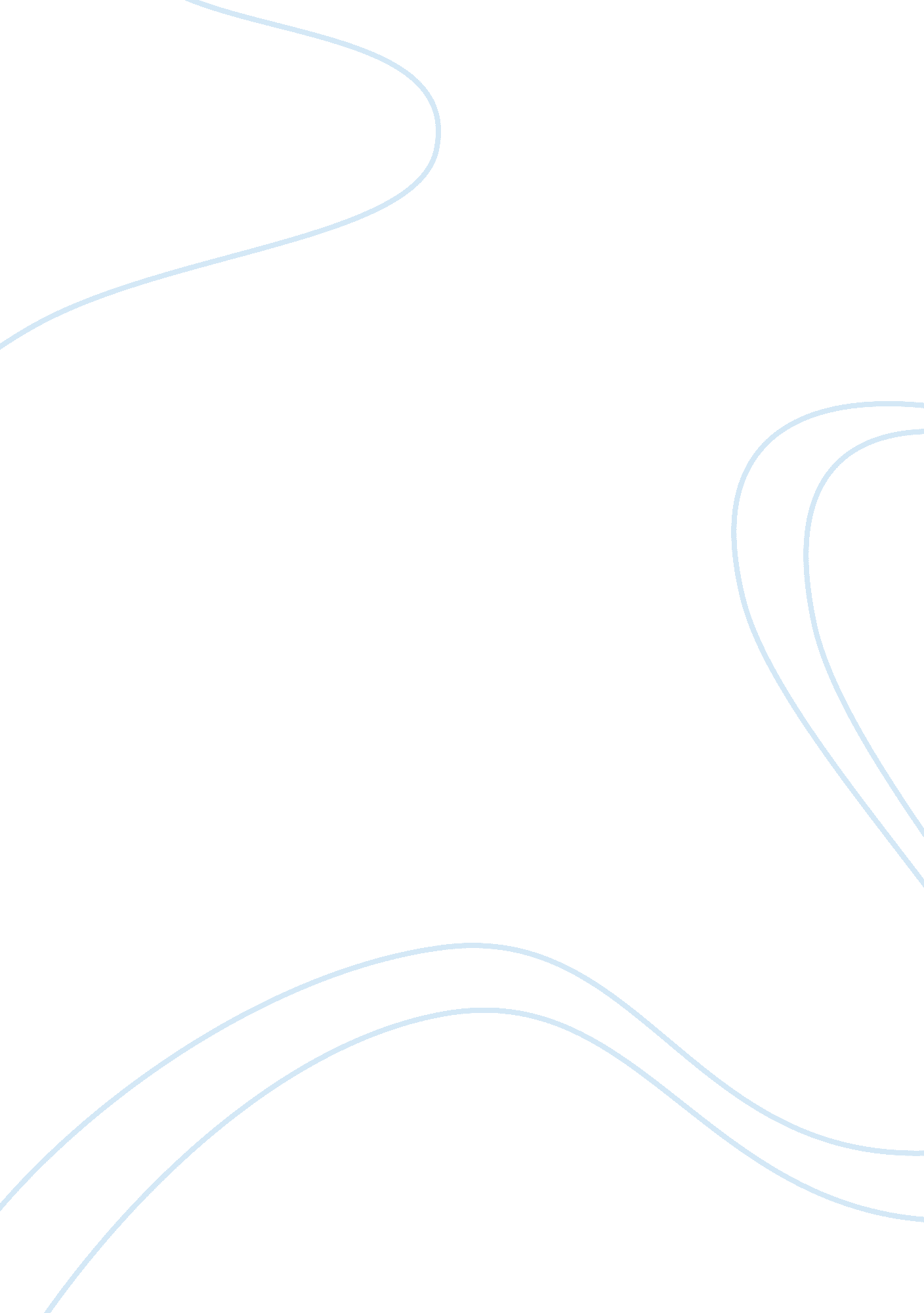 Support individuals with specific communication needs essay sample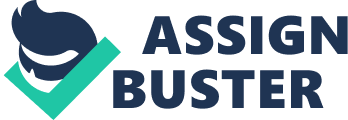 1 Explain the importance of run intoing an individual’s communicating needs 2 Explain how ain function and pattern can impact on communicating with an person who has specific communicating needs 3 Analyse characteristics of the environment that may assist or impede communicating 4 Analyse grounds why an person may utilize a signifier of communicating that is non based on a formal linguistic communication system 5 Identify a scope of communicating methods and AIDSs to back up persons to pass on 6 Describe the possible effects on an person of holding unmet communicating demands2. Be able to lend to set uping the nature of specific communicating demands of persons and ways to turn to them 1 Work in partnership with the person and others to place the individual’s specific communicating needs 2 Contribute to placing the communicating methods or AIDSs that will outdo suit the single 3 Explain how and when to entree information and support about identifying and turn toing specific communicating demands3. Be able to interact with persons utilizing their preferable communicating 3. 1 Prepare the environment to ease communicating3. 2 Use agreed methods of communicating to interact with the single 3. 3 Monitor the individual’s responses during and after the interactionto look into the effectivity of communicating 3. 4 Adapt ain pattern to better communicating with the single 4. Be able to advance communicating between persons and others4 4. 1 Support the person to develop communicating methods that will assist them to understand others and be understood by them 4. 2 Provide chances for the person to pass on with others 4. 3 Support others to understand and construe the individual’s communicating 4. 4 Support others to be understood by the person by usage of in agreement communicating methods 5. Know how to back up the usage of communicating engineering and AIDSs35. 1 Identify specializer services associating to communicating engineering and AIDSs 5. 2 Describe types of support that an person may necessitate in order to utilize communicating engineering and AIDSs 5. 3 Explain the importance of guaranting that communicating equipment is right set up and working decently 6. Be able to reexamine an individual’s communicating demands and the support provided to turn to them1 Collate information about an individual’s communicating and the support provided 2 Contribute to measuring the effectivity of in agreement methods of communicating and support provided 3 Work with others to place ways to back up the continued development of communicatingExtra informationAn person is person with specific communicating demands who requires attention or support Aidss may include: Technological AIDSsHuman AIDSsOthers may include: householdadvocatorsspecializer communicating professionalsothers who are of import to the individual’s wellbeingInformation may include: ObservationsRecordsFeedback from the person and othersUnit of measurement purpose ( s )This unit is for those who support persons with specific communicating demands. It provides the scholar with the cognition and accomplishments that address personal interaction and the usage of particular methods and AIDSs to advance communicating. Appraisal demands specified by a sector or regulative organic structure ( if appropriate ) This unit must be assessed in conformity with Skills for Care and Development’s QCF Assessment Principles. Learning outcomes 2. 3. 4 and 6 must be assessed in a existent work environment. Detailss of the relationship of the unit and relevant national occupational criterions HSC 369 HSC 370 